Navodila za delo na daljavoNemščina- obvezni izbirni predmet3. teden (od 30. 3. – 3. 4.)NI1Lekcija 5, ki smo jo pričeli obravnavati v šoli, vključuje kar nekaj novega znanja. Zadnje dni pouka pa nekateri ste, nekateri niste bili pri pouku, zato sem se odločila, da naredim kratek povzetek snovi. Če ste bili odsotni in si snovi niste prepisali, si jo seveda prepišete zdaj.Die Tage der Woche(dnevi v tednu)Montag = ponedeljek			Freitag = petekDienstag = torek			Samstag = sobotaMittwoch = sreda			Sonntag = nedelja                                Donnerstag = četrtekPAZI: Vsi dnevi v tednu se pišejo z veliko.Der Stundenplan(urnik)Deutsch = nemščina				Physik = fizikaEnglisch = angleščina				Geschichte = zgodovinaSlowenisch = slovenščina			Religion = verska vzgoja (etika pri nas)Mathe ( Mathematik) = matematika		Sport = športna vzgojaFranzösisch = francoščina			Musik = glasbena umetnostGeographie = geografija (zemljepis)		Biologie = biologijaKunst = likovna umetnost			das Schulfach = šolski predmetAdjektive(pridevniki)interessant = interesantno, zanimivo			uninteressant = nezanimivotoll, super = super, odlično				lustig = zabavnolangweilig = dolgočasnoDa se spomnimo: pridevnike smo uporabljali za izražanje mnenj o posameznih predmetih in učiteljih, ki te predmete poučujejo. Te vaje smo delali predvsem ustno.Pa še vprašalnice:Wie findest du… (Mathe, Englisch, Deutsch, Musik, Frau Bartol, Frau Kozelj itd.)(Kaj misliš / Kako se ti zdijo …matematika, angleščina …ali učitelji?Wer ist deine  Deutschlehrenin? / Wer ist dein Sportlehrer?(Kdo je tvoja učiteljica za nemščino? Kdo te poučuje športno vzgojo?)Herr Pušnik (tako naslavljamo učitelje moškega spola; Herr = gospod + obvezno priimek)Frau Bartol (tako naslavljamo učiteljice ženskega spola; Frau = gospa + obvezno priimek)Tako zdaj pa k delu, ki ga boste opravili v tem tednu. Za pomoč ali dodatno razlago se obrneš na učiteljico:bartolnadja@gmail.com1. ura (ponedeljek, 30. 3.)1. Slušno in bralno razumevanje. Odpreš učbenik na strani 69, poslušaš in slediš besedilu.https://voicespice.com/Player.aspx?c=p&h=12D30FE6&j=14DD7D(Besedilo poslušaš vsaj dvakrat in ga nato še sam vsaj dvakrat prebereš. Tvoje branje naj bo gladko.) Nato v zvezek zapišeš naslov in nove besede.Unsere Lehrer und Lehrerinnen(naši učitelji in učiteljice)verheiratet = poročen/a		erklärt sehr gut = zelo dobro razlaganicht verheiratet = ni poročen/a	die Geige = violinaunterrichten = poučevati		schüchtern =sramežljiv/adeshalb = za to			unordentlich = neurejendie Erklärungen = razlage2. V učbeniku na strani 70 rešiš še nalogi 11 in 12. Zapišeš jih v zvezke.  3. Vaje na strani 71, ki so sicer ustne, bomo reševali pisno. Torej,Nalogo 13 rešiš tako, da v zvezek zapišeš povedi in pri tem uporabiš vse izraze v tabeli. Zapisati moraš 10 kratkih dialogov, kot kaže primer.2. ura (petek, 3. 4.)1. Učbenik stran 71 naloga 15. Rešiš jo v zvezke. Zapišeš kratke dialoge, kot kaže primer. Kratke dialoge tvoriš za vseh pet dni v tednu.2. V DZ na strani 47 rešiš še nalogi 7 in 8.      3.  Rešiš priložena delovna lista. Prebereš besedilo, dopolniš urnik in odgovoriš na vprašanja. (Urnik prepišeš v zvezek in tudi odgovore na vprašanja zapišeš v zvezek. Odgovarjaš s celimi povedmi. Če pa imaš tiskalnik, si lahko učni list natisneš, rešiš in ga priložiš v mapico.)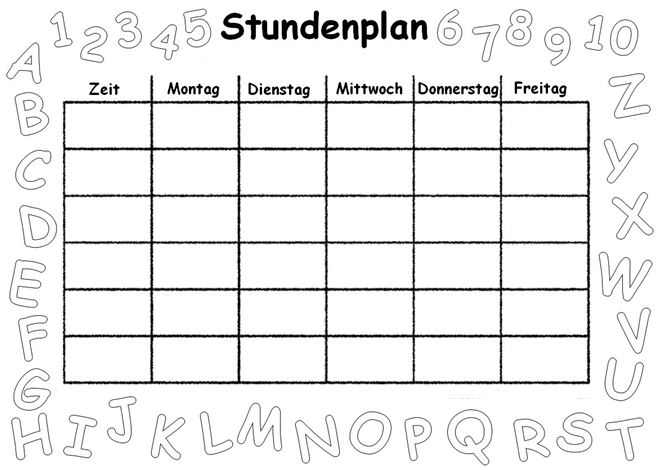 Lisa hat am Montag sechs Stunden Unterrich: Englisch, Französisch, Deutsch, Informatik und Religion. Sie hat Zwei Stunden Deutsch. Deutsch macht Lisa Spaß. Der Unterricht beginnt jeden Tag um 8 Uhr. Auch am Dienstag in der zweiten Stunde und Freitag in der vierten Stunde hat sie Deutsch. Am Donnerstag hat sie zwei Stunden Kunst. Malen macht Lisa Spaß.Am Mittwoch hat sie in der vierten Stunde Englisch. Englisch ist schwer, deshalb muss sie immer viel lernen. Ihr Lieblinsfach ist Biologie und der Biologielehrer ist im Unterricht sehr Lustig. Am Dienstag hat sie in der zweiten Stunde Französisch.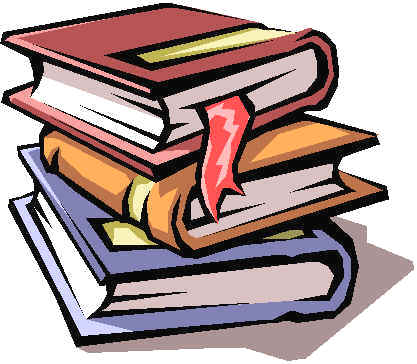 Beantworte die Fragen.  (Odgovori na vprašanja.)Was hat Lisa am Montag?__________________________________________________________.Wie viele Stunden hat sie am Dienstag?__________________________________________________________.Um wieviel Uhr beginnt der Unterricht?__________________________________________________________.Wie findet Lisa Englisch?__________________________________________________________.Was hat sie am Donnetstag?___________________________________________________________.